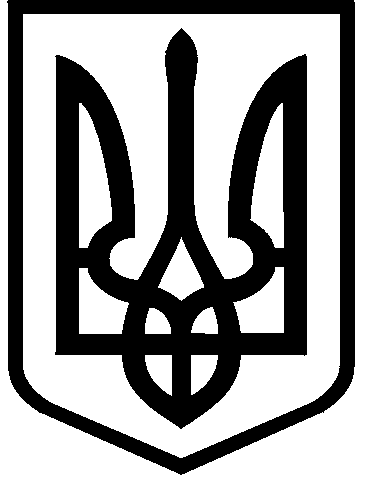 КИЇВСЬКА МІСЬКА РАДАІІ CЕСІЯ  ІХ СКЛИКАННЯРІШЕННЯ_________№__________						       ПРОЄКТПро вжиття заходів щодо створення безпечних захисних конструкцій в межах зупинок наземного громадського транспорту в місті Києві в умовах дії особливих правових режимів  Відповідно до Закону України «Про місцеве самоврядування в Україні», Указу Президента України від 24 лютого 2022 року №64/2022 «Про введення воєнного стану в Україні», затвердженого Законом України «Про затвердження Указу Президента України «Про введення воєнного стану в Україні» від                                          24 лютого 2022 року №2102-ІХ, з метою створення фонду захисних конструкцій цивільного захисту в межах зупинок наземного громадського транспорту в місті  Києві для укриття пасажирів під час повітряної тривоги в умовах дії особливих правових режимів, Київська  міська рада ВИРІШИЛА:1. Доручити Департаменту транспортної інфраструктури виконавчого органу Київської міської ради (Київської міської державної адміністрації) спільно з комунальним підприємством «Київпастранс» протягом одного місяця:1.1. розробити Перелік місць для облаштування та створення фонду захисних конструкцій цивільного захисту в межах зупинок наземного громадського транспорту в місті Києві для укриття пасажирів під час повітряної тривоги в умовах дії особливих правових режимів (далі – Перелік).1.2. вжити заходів щодо розробки проєктно-кошторисної документації для облаштування захисних конструкцій цивільного захисту в межах зупинок наземного громадського транспорту в місті Києві.2. Доручити Департаменту інформаційно-комунікаційних технологій виконавчого органу Київської міської ради (Київської міської державної адміністрації) вжити заходів щодо облаштування Переліку, передбаченого пунктом 1.1., безкоштовним доступом Wi-Fi.3. Оприлюднити це рішення в установленому порядку.4. Контроль за виконанням цього рішення покласти на постійну комісію Київської міської ради з питань транспорту, зв’язку та реклами.            ПОДАННЯ:Депутатка Київської міської ради                                  Ганна СВИРИДЕНКОДепутат Київської міської ради                                      Олексій ОКОПНИЙДепутат Київської міської ради                                      Ігор ГАЛАЙЧУКПОГОДЖЕНО:Постійна комісія Київської міської радиз питань транспорту, зв’язку та рекламиГолова								Олексій ОКОПНИЙ	Секретар							          Олесь МАЛЯРЕВИЧ		Постійна комісія Київської міської радипитань бюджету та 
соціально-економічного розвиткуГолова				 Андрій ВІТРЕНКО Секретар	                      Владислав АНДРОНОВ	В.о. начальника управління правового забезпечення діяльності секретаріату Київської міської ради                               Валентина ПОЛОЖИШНИК ПОЯСНЮВАЛЬНА ЗАПИСКАдо проєкту рішення Київської міської ради «Про вжиття заходів щодо створення безпечних захисних конструкцій в межах зупинок наземного громадського транспорту в місті Києві в умовах дії особливих правових режимів»Опис проблем, для вирішення яких підготовлено проєкт рішення, обґрунтування відповідності та достатності передбачених у проєкті рішення механізмів і способів вирішення існуючих проблем, а також актуальності цих проблем для територіальної громади міста Києва.24 лютого поточного року розпочалось широкомасштабне вторгнення
російських військ на територію України. З перших годин цього вторгнення
російські терористичні війська активно застосовували ракетні та артилерійські
комплекси та бомбардувальну авіацію для нанесення ударів по цивільному
населенню. Київська міська рада в умовах воєнного стану, введеного Указом Президента України від 24 лютого 2022 року № 64/2022 «Про введення воєнного стану в Україні», затвердженого Законом України «Про затвердження Указу Президента України «Про введення воєнного стану в Україні» від 24 лютого   2022 року № 2102-IX, має діяти у короткі строки з метою вчасного, оперативного реагування на можливі загрози або ліквідацію їхніх наслідків.     Як відомо, з 01 серпня 2022 року за рекомендаціями Державної Служби України з надзвичайних ситуацій в місті Києві обов’язковими правилами роботи всього громадського транспорту, зокрема і наземного, під час повітряної тривоги є зупинка руху такого транспорту під час повітряної тривоги. Відповідно до рішення Ради оборони міста Києва, комунальне підприємство «Київпастранс» та керівники приватних компаній, які надають послуги з перевезення пасажирів,          під час повітряної тривоги мають зупиняти рух транспорту, вибравши безпечне місце відповідно до Правил дорожнього руху, та забезпечити для пасажирів можливість залишити салон, після цього пасажири мають пройти до найближчого укриття.Зважаючи на такі обставини, постало питання про термінове розгортання
в місті Києві мережі захисних конструкцій цивільного захисту в межах зупинок наземного громадського транспорту в місті Києві для укриття пасажирів спроможних забезпечити, або принаймні суттєво підвищити рівень безпеки громадян (переважно з числа представників цивільного населення) від воєнних злочинів, які чи не щодня вчиняються збройними силами російських терористичних військ. Як вказує світовий досвід, зокрема Ізраїлю,  облаштування «безпечних зупинок» із метою цивільного захисту населення, в таких бомбосховищах лежить принцип їх швидкої доступності з моменту оголошення повітряної тривоги та можливість не тільки витримати руйнівну силу дозволеної міжнародним гуманітарним правом зброї, а й убезпечити населення від смертельної загрози.З цією метою розроблено проєкт рішення Київської міської ради                        «Про вжиття заходів щодо створення безпечних захисних конструкцій в                              межах  зупинок  наземного  громадського  транспорту  в місті Києві в умовах дії особливих правових режимів», яким пропонується доручити Департаменту транспортної інфраструктури виконавчого органу Київської міської ради (Київської міської державної адміністрації) спільно з комунальним підприємством «Київпастранс» протягом одного місяця розробити Перелік місць із найбільшим скупченням пасажиропотоку для облаштування та створення фонду захисних конструкцій цивільного захисту в межах зупинок наземного громадського транспорту в місті Києві для укриття пасажирів під час повітряної тривоги. Також пропонується провести на такі зупинки безкоштовний інтернет для створення комфортних та безпечних умов очікування громадського транспорту.	2. Правове обґрунтування необхідності прийняття рішення                                   (з посиланням на конкретні положення нормативно-правових актів, на підставі й на виконання яких підготовлено проект рішення).Проєкт рішення підготовлений у відповідності до вимог Закону України «Про місцеве самоврядування в Україні», Указу Президента України від                          24 лютого 2022 року №64/2022 «Про введення воєнного стану в Україні», затвердженого Законом України «Про затвердження Указу Президента  України «Про введення воєнноного стану  в Україні» від 24 лютого 2022 року №2102-ІХ.3. Опис цілей і завдань, основних положень проєкту рішення, а також очікуваних соціально-економічних, правових та інших наслідків для територіальної громади міста Києва від прийняття запропонованого проекту рішення.Метою та завданням прийняття цього проєкту рішення є створення фонду захисних конструкцій цивільного захисту в межах зупинок наземного громадського транспорту в місті  Києві для швидкого укриття пасажирів під час повітряної тривоги в умовах дії особливих правових  режимівПроєкт рішення складається із преамбули та чотирьох пунктів.Контроль за виконанням цього рішення покладено на постійну комісію Київської міської ради з питань транспорту, зв’язку та реклами.Фінансово-економічне обґрунтування та пропозиції щодо джерел покриття цих витрат. Прийняття та виконання цього рішення потребує додаткових матеріально-фінансових витрат з  бюджету міста Києва.5. Прізвище або назва суб'єкта подання, прізвище, посада, контактні дані доповідача проєкту рішення на пленарному засіданні та особи, відповідальної за супроводження проекту рішення.Суб’єктами подання проєкту рішення Київської міської ради є депутатка Київської міської ради Ганна СВИРИДЕНКО, депутат Київської міської ради                                      Олексій ОКОПНИЙ, депутат Київської міської ради Ігор ГАЛАЙЧУК.	Особою, відповідальною за супроводження проєкту рішення Київської міської ради та доповідачем під час пленарного засідання Київської міської ради є депутатка Київської міської ради Ганна СВИРИДЕНКО.Депутатка Київської міської ради                                  Ганна СВИРИДЕНКОДепутат Київської міської ради                                      Олексій ОКОПНИЙДепутат Київської міської ради                                      Ігор ГАЛАЙЧУКЗаступнику міського голови-секретарю Київської міської радиВолодимиру БОНДАРЕНКУШановний Володимире Володимировичу!Відповідно до вимог Регламенту Київської міської ради, затвердженого рішенням Київської міської ради від 04.11.2021 №3135/3176 прошу Вас надати доручення розглянути та винести на чергове пленарне засідання Київської міської ради проєкт рішення Київської міської ради «Про вжиття заходів щодо створення  безпечних захисних конструкцій в межах зупинок наземного громадського транспорту в місті  Києві  в умовах дії особливих правових  режимів».Додатки:Проєкт рішення. Пояснювальна записка до проєкту рішення.Електронна версія зазначених документів.Депутатка Київської міської ради                                  Ганна СВИРИДЕНКОКиївський міський голова                 Віталій КЛИЧКО